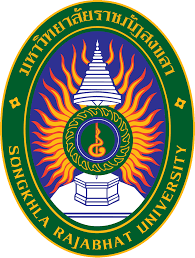 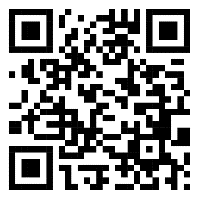 มหาวิทยาลัยราชภัฏสงขลาคำร้องขอสอบรายวิชาที่ขาดสอบ (   ) กลางภาค   (   ) ปลายภาควันที่..................เดือน...............................พ.ศ.............เรื่อง  ขออนุญาตสอบหลังกำหนดการสอบในตารางเรียน  ผู้อำนวยการสำนักส่งเสริมวิชาการและงานทะเบียนสิ่งที่ส่งมาด้วย  หลักฐานการขอมีสิทธิสอบ	ข้าพเจ้า (นาย,นาง,นางสาว)................................................................................................รหัสประจำตัว................................................นักศึกษาภาค  ปกติ   กศ.บป. หมู่เรียน......................สาขาวิชา...................................................คณะ........................................................ระดับการศึกษา  ปริญญาตรี 4 ปี    ปริญญาตรี 5 ปี    ปริญญาตรี 2 ปี ต่อเนื่อง	มีความประสงค์ขอสอบในรายวิชาที่ได้ลงทะเบียนเรียนในภาคเรียนปัจจุบัน แต่ขาดสอบ ภาคการศึกษาที่............ปีการศึกษาที่................เนื่องจาก (โปรดระบุเหตุผล) ....................................................................................................................................................................................	จึงเรียนมาเพื่อโปรดพิจารณา	ลงชื่อ..........................................................(นักศึกษา)(.....................................................................)......................./.........................../.........................วิชาที่รหัสวิชาชื่อวิชาชื่อ-สกุลอาจารย์ผู้สอนกำหนดการสอบในตารางสอบกำหนดการสอบในตารางสอบกำหนดการสอบในตารางสอบวิชาที่รหัสวิชาชื่อวิชาชื่อ-สกุลอาจารย์ผู้สอนวัน/เดือน/ปีเวลาห้องสอบ1. ความเห็นอาจารย์ที่ปรึกษา............................................................................................................................................................................................................................................................................................................................................................................................................		ลงชื่อ...................................อาจารย์ที่ปรึกษา		วันที่............/.............../................3. สำนักส่งเสริมวิชาการและงานทะเบียน อนุญาตให้สอบ 	รายวิชา...................................................................................	รายวิชา...................................................................................	รายวิชา...................................................................................	รายวิชา...................................................................................	รายวิชา................................................................................... ไม่อนุญาตให้สอบ	รายวิชา...................................................................................	รายวิชา...................................................................................	รายวิชา...................................................................................	รายวิชา...................................................................................	รายวิชา...................................................................................ลงชื่อ................................................................ผู้อำนวยการสำนักส่งเสริมวิชาการและงานทะเบียนวันที่............/.............../................2. ความเห็นอาจารย์ผู้สอน2.1....................................................................ลงชื่อ.................................................2.2....................................................................ลงชื่อ.................................................2.3....................................................................ลงชื่อ..................................................2.4....................................................................ลงชื่อ.................................................2.4....................................................................ลงชื่อ.................................................3. สำนักส่งเสริมวิชาการและงานทะเบียน อนุญาตให้สอบ 	รายวิชา...................................................................................	รายวิชา...................................................................................	รายวิชา...................................................................................	รายวิชา...................................................................................	รายวิชา................................................................................... ไม่อนุญาตให้สอบ	รายวิชา...................................................................................	รายวิชา...................................................................................	รายวิชา...................................................................................	รายวิชา...................................................................................	รายวิชา...................................................................................ลงชื่อ................................................................ผู้อำนวยการสำนักส่งเสริมวิชาการและงานทะเบียนวันที่............/.............../................